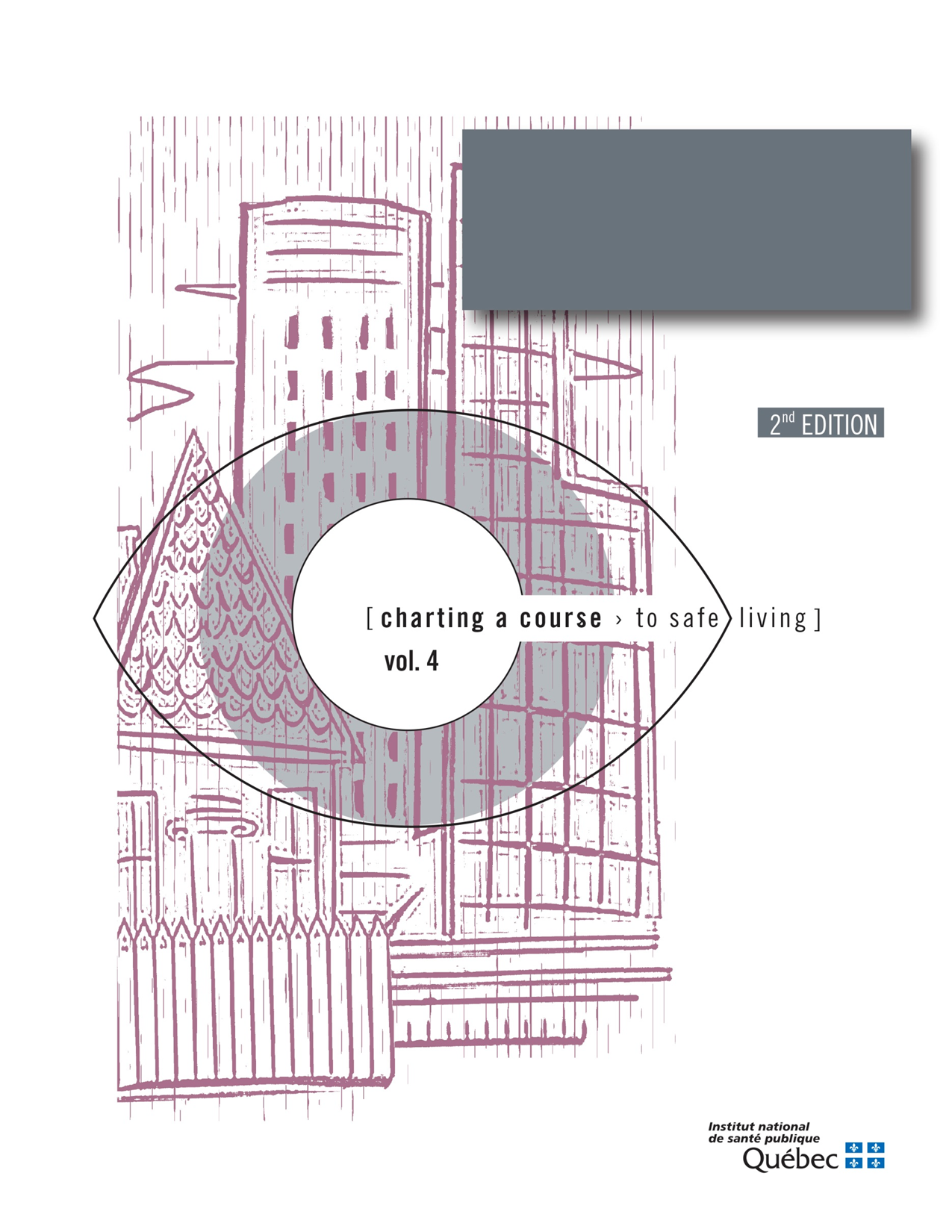 Table 10. How the study area compares to Québec as a whole with regard to the factors associated with spousal violenceFavourable trend: The value of the indicator for the study area is below that for Québec as a whole.Québec average: The value of the indicator for the study area is comparable to the Québec average.Unfavourable trend: The value of the indicator for the study area is above that for Québec as a whole.Note: Certain statistical tests can be conducted to determine if the difference observed between the study area and Québec as a whole is statistically significant; that is, whether the difference is real or due to chance. It is preferable to contact a statistician for this purpose. FactorsFavourable trendQuébec averageUnfavourable trendUnemploymentIncomeLevel of educationSocial supportHeavy alcohol consumption Physical healthMental healthChild maltreatment DelinquencyCrime and violence in communities